<Commission>{TRAN}Transport- og Turismeudvalget</Commission><RefProc>2019/2081</RefProc><RefTypeProc>(DEC)</RefTypeProc><Date>{16/12/2019}16.12.2019</Date><TypeAM>ÆNDRINGSFORSLAG</TypeAM><RangeAM>1 - 17</RangeAM><TitreType>Udkast til udtalelse</TitreType><Rapporteur>Maria Grapini</Rapporteur><DocRefPE>(PE642.920v01-00)</DocRefPE><Titre>Decharge 2018: Den Europæiske Unions Jernbaneagentur (ERA)</Titre><DocRef>(2019/2081(DEC))</DocRef>AM_Com_NonLegOpinion<RepeatBlock-Amend><Amend>Ændringsforslag		<NumAm>1</NumAm><RepeatBlock-By><Members>Marco Campomenosi, Massimo Casanova, Lucia Vuolo, Paolo Borchia</Members></RepeatBlock-By><DocAmend>Udkast til udtalelse</DocAmend><Article>Punkt 1</Article>Or. <Original>{IT}it</Original></Amend><Amend>Ændringsforslag		<NumAm>2</NumAm><RepeatBlock-By><Members>Barbara Thaler</Members></RepeatBlock-By><DocAmend>Udkast til udtalelse</DocAmend><Article>Punkt 1 a (nyt)</Article>Or. <Original>{DE}de</Original></Amend><Amend>Ændringsforslag		<NumAm>3</NumAm><RepeatBlock-By><Members>Barbara Thaler</Members></RepeatBlock-By><DocAmend>Udkast til udtalelse</DocAmend><Article>Punkt 1 b (nyt)</Article>Or. <Original>{DE}de</Original></Amend><Amend>Ændringsforslag		<NumAm>4</NumAm><RepeatBlock-By><Members>Barbara Thaler</Members></RepeatBlock-By><DocAmend>Udkast til udtalelse</DocAmend><Article>Punkt 1 c (nyt)</Article>Or. <Original>{DE}de</Original></Amend><Amend>Ændringsforslag		<NumAm>5</NumAm><RepeatBlock-By><Members>Marco Campomenosi, Massimo Casanova, Lucia Vuolo, Paolo Borchia</Members></RepeatBlock-By><DocAmend>Udkast til udtalelse</DocAmend><Article>Punkt 2 a (nyt)</Article>Or. <Original>{IT}it</Original></Amend><Amend>Ændringsforslag		<NumAm>6</NumAm><RepeatBlock-By><Members>Marco Campomenosi, Massimo Casanova, Lucia Vuolo, Paolo Borchia</Members></RepeatBlock-By><DocAmend>Udkast til udtalelse</DocAmend><Article>Punkt 2 b (nyt)</Article>Or. <Original>{IT}it</Original></Amend><Amend>Ændringsforslag		<NumAm>7</NumAm><RepeatBlock-By><Members>Marco Campomenosi, Massimo Casanova, Lucia Vuolo, Paolo Borchia</Members></RepeatBlock-By><DocAmend>Udkast til udtalelse</DocAmend><Article>Punkt 2 c (nyt)</Article>Or. <Original>{IT}it</Original></Amend><Amend>Ændringsforslag		<NumAm>8</NumAm><RepeatBlock-By><Members>Marco Campomenosi, Massimo Casanova, Lucia Vuolo, Paolo Borchia</Members></RepeatBlock-By><DocAmend>Udkast til udtalelse</DocAmend><Article>Punkt 6 a (nyt)</Article>Or. <Original>{IT}it</Original></Amend><Amend>Ændringsforslag		<NumAm>9</NumAm><RepeatBlock-By><Members>Jan-Christoph Oetjen, Dominique Riquet, Ondřej Kovařík</Members></RepeatBlock-By><DocAmend>Udkast til udtalelse</DocAmend><Article>Punkt 7</Article>Or. <Original>{EN}en</Original></Amend><Amend>Ændringsforslag		<NumAm>10</NumAm><RepeatBlock-By><Members>Barbara Thaler</Members></RepeatBlock-By><DocAmend>Udkast til udtalelse</DocAmend><Article>Punkt 7 – underpunkt 1 (nyt)</Article>Or. <Original>{DE}de</Original></Amend><Amend>Ændringsforslag		<NumAm>11</NumAm><RepeatBlock-By><Members>Barbara Thaler</Members></RepeatBlock-By><DocAmend>Udkast til udtalelse</DocAmend><Article>Punkt 7 – underpunkt 1 (nyt)</Article>Or. <Original>{DE}de</Original></Amend><Amend>Ændringsforslag		<NumAm>12</NumAm><RepeatBlock-By><Members>Barbara Thaler</Members></RepeatBlock-By><DocAmend>Udkast til udtalelse</DocAmend><Article>Punkt 7 – underpunkt 2 (nyt)</Article>Or. <Original>{DE}de</Original></Amend><Amend>Ændringsforslag		<NumAm>13</NumAm><RepeatBlock-By><Members>Jan-Christoph Oetjen, Bill Newton Dunn, Dominique Riquet, Ondřej Kovařík</Members></RepeatBlock-By><DocAmend>Udkast til udtalelse</DocAmend><Article>Punkt 7 a (nyt)</Article>Or. <Original>{EN}en</Original></Amend><Amend>Ændringsforslag		<NumAm>14</NumAm><RepeatBlock-By><Members>Barbara Thaler</Members></RepeatBlock-By><DocAmend>Udkast til udtalelse</DocAmend><Article>Punkt 7 a (nyt)</Article>Or. <Original>{DE}de</Original></Amend><Amend>Ændringsforslag		<NumAm>15</NumAm><RepeatBlock-By><Members>Barbara Thaler</Members></RepeatBlock-By><DocAmend>Udkast til udtalelse</DocAmend><Article>Punkt 7 b (nyt)</Article>Or. <Original>{DE}de</Original></Amend><Amend>Ændringsforslag		<NumAm>16</NumAm><RepeatBlock-By><Members>Jan-Christoph Oetjen, Dominique Riquet, Ondřej Kovařík</Members></RepeatBlock-By><DocAmend>Udkast til udtalelse</DocAmend><Article>Punkt 7 b (nyt)</Article>Or. <Original>{EN}en</Original></Amend><Amend>Ændringsforslag		<NumAm>17</NumAm><RepeatBlock-By><Members>Jan-Christoph Oetjen, Dominique Riquet, Ondřej Kovařík</Members></RepeatBlock-By><DocAmend>Udkast til udtalelse</DocAmend><Article>Punkt 7 c (nyt)</Article>Or. <Original>{EN}en</Original></Amend></RepeatBlock-Amend>Europa-Parlamentet2019-2024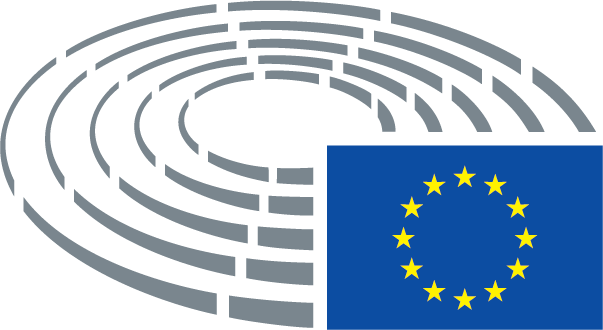 Udkast til udtalelseÆndringsforslag1.	glæder sig over, at Revisionsretten har fastslået, at regnskabet for Den Europæiske Unions Jernbaneagentur ("agenturet") for regnskabsåret 2018 i alt væsentligt er lovligt og formelt rigtigt;1.	noterer sig at Revisionsretten har fastslået, at regnskabet for Den Europæiske Unions Jernbaneagentur ("agenturet") for regnskabsåret 2018 i alt væsentligt er lovligt og formelt rigtigt;Udkast til udtalelseÆndringsforslag1a.	fastslår, at det mål, Europa-Parlamentet, Rådet og Kommissionen har opstillet, nemlig etableringen af et fælles europæisk jernbanemarked, ikke er blevet nået; opfordrer agenturet til at koncentrere sine anstrengelser og publikationer om dette område;Udkast til udtalelseÆndringsforslag1b.	fastslår, at målet om at overflytte trafik fra landevej til jernbane kun kan nås, hvis der findes et konkurrencedygtigt europæisk jernbaneområde; opfordrer agenturet til at udarbejde et katalog over foranstaltninger, der sikrer, at jernbanetransporter i fremtiden kan inkorporeres i moderne logistikkæder;Udkast til udtalelseÆndringsforslag1c.	påpeger, at de næste fem år bliver kritiske for jernbanesektorens fremtid, og at agenturet skal have de nødvendige finansielle og personalemæssige ressourcer til rådighed til de kommende udfordringer;Udkast til udtalelseÆndringsforslag2a.	noterer sig Revisionsrettens bemærkninger om lovligheden og den formelle rigtighed af transaktionerne og tilslutter sig Revisionsrettens opfordring til agenturet om at sørge for at anvende udbudsprocedurer, der er i overensstemmelse med finansforordningen;Udkast til udtalelseÆndringsforslag2b.	noterer sig Revisionsrettens bemærkninger om de interne kontroller og opfordrer agenturet til at udvikle mere effektive efterfølgende kontroller af betalinger i forbindelse med indgåede kontrakter med henblik på at sikre en konkurrencebaseret og gennemsigtig procedure for alle udbud;Udkast til udtalelseÆndringsforslag2c.	opfordrer agenturet til at tage hensyn til de særlige behov hos små og mellemstore virksomheder (SMV'er), når det pålægger gebyrer og afgifter i forbindelse med de nye certificeringsopgaver, og sikre effektive kontroller til at sikre, at ansøgerne opfylder SMV-kriterierne;Udkast til udtalelseÆndringsforslag6a.	beklager, at agenturet stadig har to hjemsteder, nemlig i Lille og Valencia, og påpeger, at omkostningerne ville kunne nedbringes, hvis alle operationer blev centraliseret til et enkelt hjemsted;Udkast til udtalelseÆndringsforslag7.	glæder sig over agenturets fortsatte bestræbelser på at forberede sig på sine nye opgaver som defineret i den fjerde jernbanepakke; glæder sig navnlig over, at alle retsakter og bestyrelsens beslutninger blev vedtaget til tiden, og at agenturet har offentliggjort en vejledning om ansøgning om køretøjsgodkendelser; glæder sig over de andre skridt, som agenturet har taget for at forberede sig på sine nye opgaver (aktivt samarbejde med berørte parter, læringscases og "shadow running" samt pilotovervågning af de nationale sikkerhedsmyndigheder); glæder sig over, at der er blevet oprettet en kvikskranke;7.	glæder sig over agenturets fortsatte bestræbelser på at forberede sig på sine nye opgaver som defineret i den fjerde jernbanepakke, og på i juni 2019 at påtage sig sin rolle som EU-myndighed med ansvar for udstedelse af tilladelser til at bringe jernbanekøretøjer i omsætning, fælles sikkerhedscertifikater til jernbanevirksomheder og godkendelser af ERTMS-udstyr langs sporet; glæder sig navnlig over, at alle retsakter og bestyrelsens beslutninger blev vedtaget til tiden, og at agenturet har offentliggjort en vejledning om ansøgning om køretøjsgodkendelser; glæder sig over de andre skridt, som agenturet har taget for at forberede sig på sine nye opgaver (aktivt samarbejde med berørte parter, læringscases og "shadow running" samt pilotovervågning af de nationale sikkerhedsmyndigheder); glæder sig over, at der er blevet oprettet en kvikskranke;Udkast til udtalelseÆndringsforslagglæder sig over, at agenturet dermed har påbegyndt opgaven med at harmonisere de over 14 000 nationale forskrifter vedrørende jernbanetransport;Udkast til udtalelseÆndringsforslag(1)	beklager, at jernbaneområdet i modsætning til luftfarten og vejtransporten stadig er langt fra at være harmoniseret;Udkast til udtalelseÆndringsforslag(2)	opfordrer agenturet til kraftigt at intensivere sine bestræbelser på at få etableret et fælles europæisk jernbaneområde;Udkast til udtalelseÆndringsforslag7a.	fremhæver agenturets strategiske rolle i forbindelse med en forbedring af jernbanetransportens konkurrenceevne i forhold til andre transportformer og med at sikre sikkerheden og interoperabiliteten i det europæiske jernbanesystem; understreger derfor, at det er vigtigt at give agenturet tilstrækkelige budgetmidler til at kunne udfylde sin rolle;Udkast til udtalelseÆndringsforslag7a.	fastslår, at agenturet har en central rolle for så vidt angår at mindske de bureaukratiske hindringer på området for jernbanetransport på tværs af grænserne; Udkast til udtalelseÆndringsforslag7b.	fastslår, at der såvel på infrastruktur- som på køretøjssiden er gjort alt for få fremskridt i retning af at få indført det udstyr, der er nødvendigt for det europæiske trafikstyringssystem (ERTMS) i Europa, og opfordrer agenturet til at foreslå foranstaltninger til at sætte fart i processen;Udkast til udtalelseÆndringsforslag7b.	glæder sig over, at agenturet er klar over og er rede til at tage hensyn til de små og mellemstore virksomheders særlige behov i forbindelse med gennemførelsen af forordningen om gebyrer og afgifter;Udkast til udtalelseÆndringsforslag7b.	opfordrer Kommissionen til hurtigt at træffe afgørelse om agenturets anmodning om en undtagelse fra dens finansforordning med henblik på at sikre en korrekt planlægning af gebyrer og afgifter og tilsvarende forpligtelser og betalinger i budgettet;